Паспорт интеллектуальной викторины для всей семьи, посвященная Дню российской науки«Своя игра»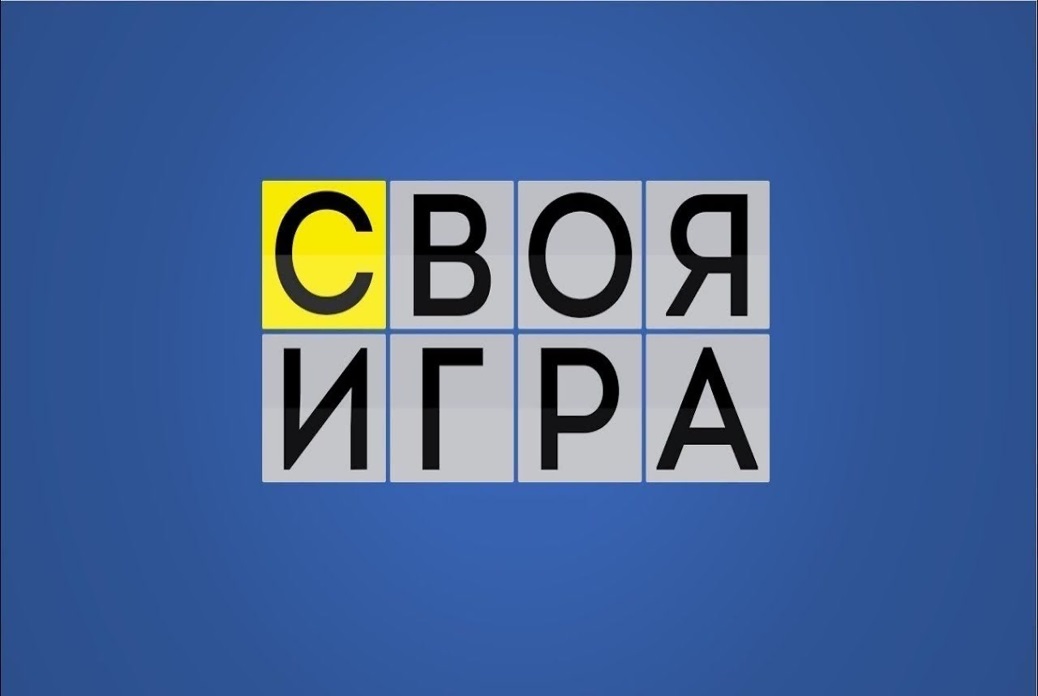 Цель игры – создание условий для развития ребенка, открывающих возможности его позитивной социализации, его интеллектуального и личностного развития, развития инициативы и творческих способностей на основе сотрудничества со взрослыми и сверстниками посредством интерактивной мультимедийной викторины.Участники игры: Интеллектуальная викторина «Своя игра» предназначена для участников 6-летнего возраста и старше. Материалы и оборудование: компьютер с программой Power Point, бланки для ответов ведущему, принтер для распечатывания бланковПравила игры:1. Игра проводится между командами. Обычно в команде играет не более 6 человек. Одновременно играют все команды.2. Участникам предлагается несколько тем. Каждая тема состоит из 4 вопросов разной степени сложности.4. Ведущий объявляет название темы, затем зачитывает вопросы в строгойпоследовательности от 2 до 8 баллов.5. После зачитывания каждого вопроса темы ведущий делает паузу на 15-20 секунд для обсуждения командами ответа. В команде выбирается один игрок, который отвечает на вопрос.6. Правила подсчета очков:Если команда верно отвечает на данный вопрос, то она зарабатываетстолько очков, сколько «стоит» заданный вопрос;Если команда дает неверный или неточный ответ, то стоимостьвопроса вычитается из ее общего счёта;Команда не обязана отвечать на вопрос, при этом ее счет неменяется.8. Когда все вопросы отыграны, суммируют баллы, полученные командой за игру, и определяют победителя.Внимание!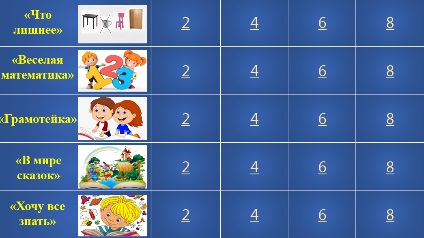 Главный экран с выборами тем и стоимости вопроса 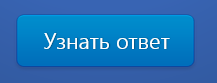 Кнопка для правильного ответа (нажимается после того, как игрок назвал свой вариант ответа)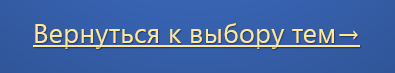 Кнопка для возврата в главное меню Желаем удачи!ПРИЛОЖЕНИЕБланк для ведущего№командыБаллы Баллы Баллы Баллы Баллы Баллы Баллы Баллы Баллы Баллы №команды123456789101 команда2 команда